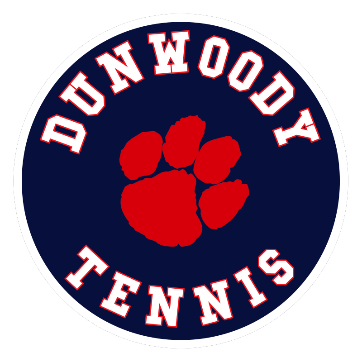 Dunwoody High School Booster Club Team Meeting MinutesJanuary 18, 2022, 6:30 p.m.In Attendance:  Zoe Knight (DHS Varsity Boys Head coach), Hannah Siegel (DHS Varsity Girls Head coach), Taelor Rye (DHS Jr. Varsity Boys head coach), Heidi Forth (DHS Jr. Varsity Girls head coach), David Woodrow (Co-President), Fred Chiverton (Co-President), Pam Duffy (Booster VP), Kris Mamaghani (Booster Treasurer), Laurie Munn (Booster Secretary), Rosemary Watts (Fundraising and Sponsorship co-chair), Valerie Romano (Fundraising and Sponsorship co-chair), Kristin Smith (Website Coordinator), Sharon Callahan (Uniform coordinator), Mindy Ouellette (Uniform coordinator), parents and team members18:34 meeting called to order by David Woodrow.  This meeting is held via Microsoft Teams. David welcomed everyone. The protocol will be to go through the agenda (agenda is attached). David turned the meeting over to Zoe Knight.Coach IntroductionZoe Knight introduced the other coaches, Hannah Siegal, Heidi Forth, and Taelor Rye. Zoe went through the code of conduct. A revised version of the code of conduct will be distributed to players by the end of the week. Zoe covered the following items:Program information is covered on the website. Practice time and match schedules are on the websiteThe revised Code of Conduct will be on the website and contains the following items.Play time is not guaranteed, the best lineup will be played. Guidelines for JV matches has changed and now restricts JV teams to 13 total matches including tournament and playoffs.Players are expected to act in a professional manner, be respectful of teammates and competition.Parents cannot coach players. Parents must be five feet from the fence. Only coaches can talk to players.Players much maintain grades and schoolwork.Players are expected to be at practice. If players are drilling at a different location, please let the coach know.Players should contact the coach directly with any issues. Buses are expected to be late this season. Bus arrival time is 4 pm. Teams will decide how to get to matches (if they want to take the bus or set up carpools). Heide and Taelor stated that they will be communicating with parents regarding carpools and ride shares. DHS Booster Club BoardDavid Woodrow introduced the board and explained the role of the board:Communicating with Dekalb Schools to maintain the courts.Organizing workdays to clean and repair the courts.Locating additional courts for teams to practice and play matches.Providing financial support to pay coaches for their time during the season.Providing financial resources to pay for tournaments for players and provide hotel accommodations for Varsity players at tournaments. David stated that the dues are $275 per player.Volunteer Duties David stated that each team will need the following volunteer positions:Carpool OrganizerSnacks and Drinks for match dayTeam PhotographerTournament VolunteerSponsorship and FundraisingSponsorship: Rosemary Watts explained the letter writing campaign. The sponsorship form is online along with the player letter. Please reach out to friends and family. Rosemary asked if anyone wanted to take the lead on Spirit Nights. Valerie Romano reminded families that some companies offer matching donations as well.Uniforms, Spirit Wear, and DuesDues and Uniforms: Kris Mamaghani went over how to pay dues and order uniforms. The deadline to order uniforms is Thursday, January 20, 2022, at midnight. Sharon Callahan and Mindy Ouellette will be handling uniforms this year. Both varsity and JV will have the same uniforms this year. The website accepts credit card, apple pay, google pay, and PayPal. Parents may also pay by check. The uniforms will be distributed at practice. Please reach out to your coach is you need financial assistance with dues or uniforms. Parent / Player Contact InformationDavid stated that the contact information will be added to the website. Additionally, David added the link to the google doc to collect player information to the chat.QuestionsWill we get an email about volunteer opportunities? David stated that Pam Duffy will be sending out that information. AdjournmentMeeting was adjourned at 19:22Respectfully submitted,Laurie Munn, Secretary